Account Registration Workflow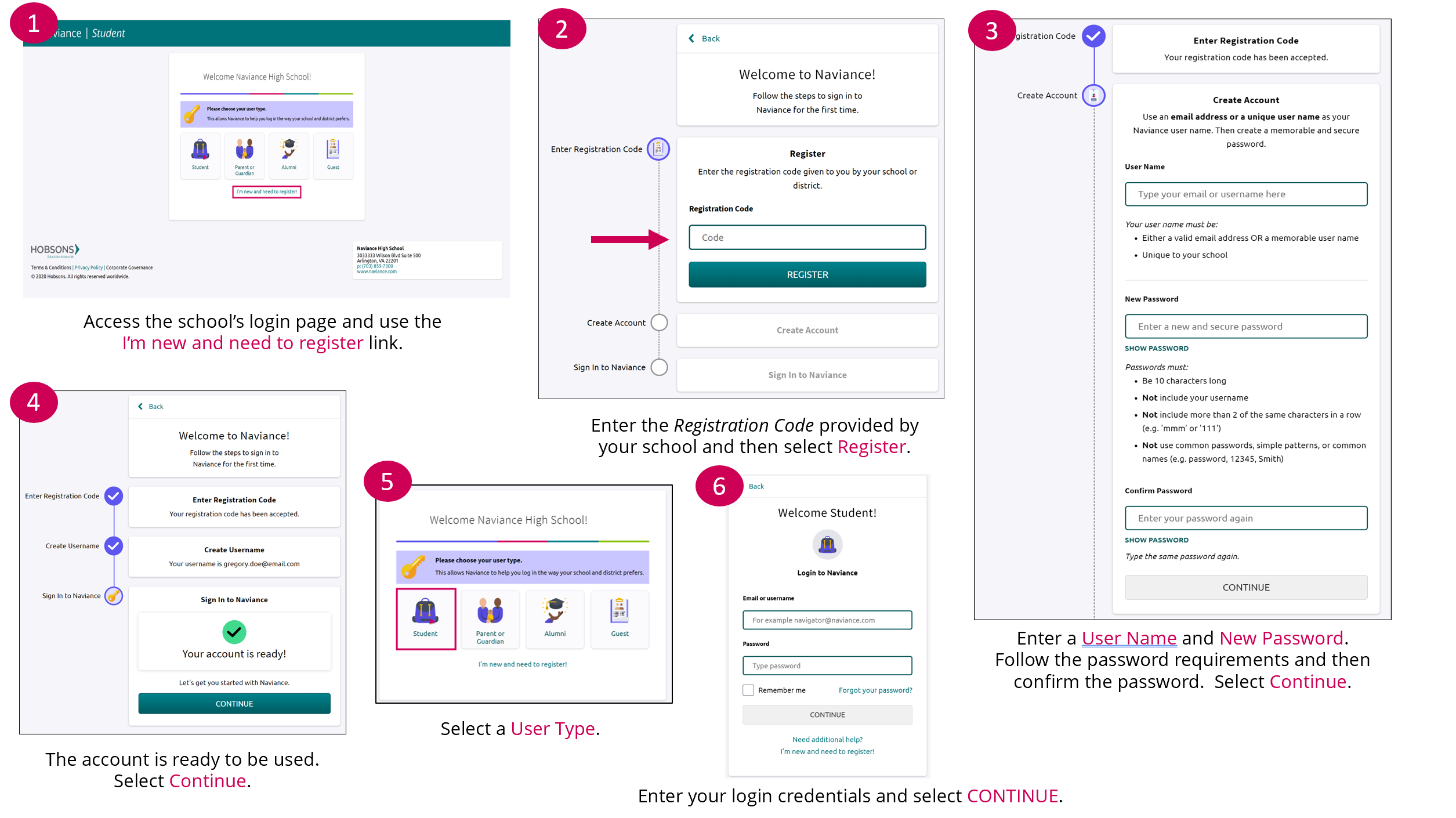 